			Pg. 271							pg. 272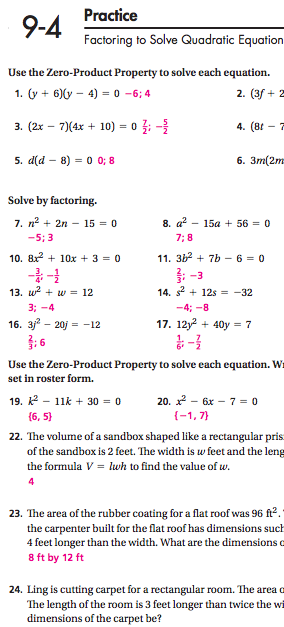 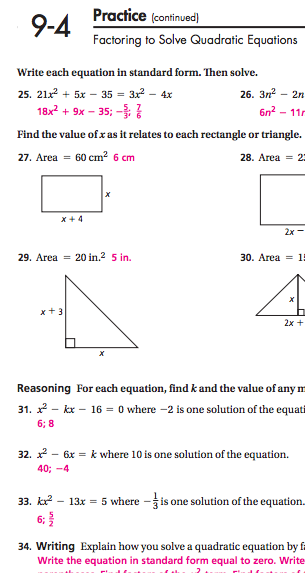 